ENTRETIEN  CPAP 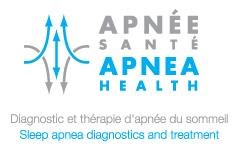 Un bon entretien de votre appareil CPAP et de ses accessoires fait partie du succès de votre traitement de l’apnée obstructive du sommeil. Un entretien adéquat de votre équipement vous évitera des complications telles que des fuites, la croissance de bactéries et de moisissures et conséquemment des complications de votre santé. Les instructions qui suivent expliquent comment nettoyer et prendre soin de votre équipement de façon adéquate.  Prière de vous référer aux manuels de votre masque et de votre unité pour les particularités.  * NE PAS utiliser du savon ANTIBACTÉRIEN ou HYDRATANT.  ** NE PAS FAIRE TREMPER l’équipement dans l’eau savonneuse. REVISED OCT2017 Quotidien Hebdomadaire 3 mois Annuel MASQUE Nettoyer le coussin avec les lingettes de CPAP recommandées ou avec de l’eau tiède et du savon. Sécher à l’air libre.  Démonter le masque et nettoyer avec du savon à vaisselle* et de l’eau tiède.  Bien rincer et sécher à l’air libre.  Recommandé de  changer annuellement. TUBE Nettoyer avec du savon à vaisselle* et de l’eau tiède. Éviter de submerger l’extrémité électrique du tube chauffant. Recommandé de  changer annuellement. RÉSERVOIR D’EAU Vider et rincer le réservoir tous les matins et sécher à l’air libre. Remplir le  réservoir avec de l’eau DISTILLÉE ou DÉMINÉRALISÉE avant d’utiliser. Ouvrir et nettoyer avec  du savon à vaisselle* et de l’eau tiède. Rincer et remplir le réservoir avec 1/3 vinaigre et 2/3 eau tremper 30 min. Bien rincer et sécher à l’air libre.  Recommandé de  changer annuellement. FILTRES Si vous utilisez une unité de Philips Respironics, nettoyer le filtre bleu. Changer le filtre aux  3 mois ou avant s’il est souillé.  CPAP Contacter votre  prestataire de soins pour la vérification et les tests de fonctionnalité de votre unité.  